         КАРАР                                                                        ПОСТАНОВЛЕНИЕ      26 декабрь 2019 й.                           № 52                                  26 декабря 2019 г.Об утверждении муниципальной программы «Поддержка дорожного хозяйства в сельском поселении Ключевский сельсовет на 2020 год»Руководствуясь Федеральным законом от 06.10.2003г № 131-ФЗ «Об общих принципах организации местного самоуправления в Российской Федерации», Федеральным законом от 08.11.2007г № 257-ФЗ «Об автомобильных дорогах и о дорожной деятельности в Российской Федерации и о внесении изменений в отдельные законодательные акты Российской Федерации», Уставом сельского поселения Ключевский сельсовет, в целях реализации полномочий, связанных с организацией дорожной деятельности в отношении автомобильных дорог местного значения, п о с т а н о в л я ю:1. Утвердить муниципальную программу «Поддержка дорожного хозяйства в сельском поселении Ключевский сельсовет на 2020 год» согласно приложению.2. Настоящее постановление обнародовать на информационном стенде в администрации сельского поселения Ключевский сельсовет муниципального района Аскинский район Республики Башкортостан по адресу: с. Ключи, ул. Центральная,д.10 и на официальном сайте сельского поселения «www.kluchi04sp.ru»3. Настоящее постановление вступает в силу после официального обнародования, но не ранее 01 января 2020 года.4. Контроль за исполнением  настоящего постановления оставляю за собой.Глава сельского поселения   				   	               М.П.СелянинПриложениек постановлению Администрациисельского поселенияКлючевский сельсоветмуниципального районаАскинский районРеспублики Башкортостанот 26.12.2019 № 52МУНИЦИПАЛЬНАЯ ПРОГРАММА«Поддержка дорожного хозяйства в сельском поселении Ключевский сельсовет на 2020 год»  I. ПАСПОРТ1. Поддержка дорожного хозяйства в сельском поселении Ключевский сельсовет на 2020 годII. СОДЕРЖАНИЕ ПРОБЛЕМЫ И ОБОСНОВАНИЕ НЕОБХОДИМОСТИ РЕШЕНИЯ ЕЕ ПРОГРАММНЫМ МЕТОДОМДорожное хозяйство сельского поселения Ключевский сельсовет  является одним из элементов транспортной инфраструктуры  муниципального образования, который обеспечивает конституционные гарантии граждан на свободу передвижения и делает возможным свободное перемещение товаров и услуг. Наличием и состоянием сети автомобильных дорог определяется территориальная целостность и единство экономического пространства. Недооценка роли автомобильных дорог является одной из причин экономических трудностей и негативных социальных процессов.Актуальность разработки Программы обусловлена как социальными, так и экономическими факторами и направлена на повышение эффективности расходов средств бюджета, сохранение и совершенствование  сети автомобильных дорог местного значения.Программа содержит характеристики и механизм реализации мероприятий по  содержанию автомобильных дорог общего пользования местного значения и сооружений на 2020 год.Разработка реализации Программы позволят комплексно подойти к развитию автомобильных дорог, искусственных сооружений и технических средств организации дорожного движения, обеспечить их согласованное развитие и функционирование, соответственно, более эффективное использование финансовых и материальных ресурсов. Процесс совершенствования автомобильных дорог окажет существенное влияние на социально-экономическое развитие  муниципального образования.Основные требования, предъявляемые к автомобильным дорогам – обеспечение удобства и безопасности движения транспорта и пешеходов.По состоянию на 01.12.2019 года сеть автомобильных дорог сельского поселения Ключевский сельсовет  составляет 7,311 км. В настоящее время автомобильные дороги  сельского  поселения находится в сложном положении. Качество дорожных покрытий большинства дорог и тротуаров не соответствует эксплуатационным требованиям.Увеличение количества транспорта на дорогах сельского поселения в сочетании с недостатками эксплуатационного состояния автомобильных дорог, требует комплексного подхода и принятия неотложных мер по капитальному ремонту, ремонту и содержанию  дорог местного значения, совершенствованию организации дорожного движения.В условиях существующего положения первоочередной задачей остается сохранение и развитие автомобильных дорог сельского поселения Ключевский сельсовет, поддержание их транспортного состояния, обеспечение безопасного, бесперебойного движения транспорта.Реализация Программы позволит:- определить уровень содержания сельских дорог и перспективы их развития;- установить необходимые виды и объемы дорожных работ, источники и размеры их финансирования для выполнения взятых обязательств;- сформировать расходные обязательства по задачам, сконцентрировав финансовые ресурсы на реализации приоритетных задач. III. ЦЕЛИ И ЗАДАЧИ ПРОГРАММЫ Целью Программы является выполнение полномочий, связанных с организацией дорожной деятельности, сохранение и совершенствование сети автомобильных дорог местного значения.Достижение цели Программы будет осуществляться путем выполнения следующих задач:- повышение уровня содержания сети автомобильных дорог местного значения;- восстановление первоначальных транспортно-эксплуатационных характеристик и потребительских свойств автодорог и сооружений на них;- снижение доли автомобильных дорог муниципального образования, не соответствующих нормативным требованиям;- повышение эффективности расходов средств бюджета сельского поселения Ключевский сельсовет  на осуществление дорожной деятельности в отношение автомобильных  дорог местного значения. IV. ОСНОВНЫЕ НАПРАВЛЕНИЯ РЕАЛИЗАЦИИ ПРОГРАММЫ Программа включает в себя комплекс скоординированных мероприятий, необходимых для содержания и восстановления первоначальных транспортно-эксплуатационных характеристик и потребительских свойств автомобильных дорог и сооружений на них и развитие автомобильных дорог сельского поселения Ключевский сельсовет.Исходя из целей Программы, предусматриваются основные направления ее реализации:- своевременное и качественное проведение дорожных работ для повышения уровня безопасности дорожного движения;- развитие и совершенствование автомобильных дорог;- совершенствование системы организации дорожного движения. V. МЕХАНИЗМ РЕАЛИЗАЦИИ И УПРАВЛЕНИЯ ПРОГРАММОЙ Механизм реализации Программы включает в себя систему комплексных мероприятий.Реализация Программы предусматривает целевое использование средств в соответствии с поставленными задачами.Планы работ по ремонту (включая капитальный ремонт) и содержанию автомобильных дорог местного значения и сооружений на них составляются ежегодно на основании фактического состояния в пределах лимитов финансирования.  В ходе реализации Программы отдельные ее мероприятия в установленном порядке могут уточняться, а объем расходов бюджетов – корректироваться.Основными вопросами, подлежащими контролю в процессе реализации Программы, являются:- эффективное и целевое использование средств бюджета;- соблюдение законодательства Российской Федерации при проведении торгов, заключении муниципальных контрактов на выполнение работ по капитальному ремонту, ремонту и содержанию автомобильных дорог местного значения  с подрядной организацией;- осуществление контроля за соблюдением требований строительных норм и правил, государственных стандартов и технических регламентов;- гарантийными обязательствами подрядных организаций по поддержанию требуемого состояния объектов. VI. РЕСУРСНОЕ ОБЕСПЕЧЕНИЕ РЕАЛИЗАЦИИ ПРОГРАММЫ Финансирование Программы осуществляется за счет бюджетных средств.                                                                                                                                                                                                                                                                                                                                                                      тыс. руб.VI. ОЦЕНКА СОЦИАЛЬНО - ЭКОНОМИЧЕСКОЙ ЭФФЕКТИВНОСТИ ПРОГРАММЫВ соответствии с целью и задачами Программы основной эффект от реализации ее мероприятий имеет, прежде всего социальную направленность, стимулирующую активизацию экономической деятельности:-  развитие и совершенствование автомобильных дорог, улучшение их технического состояния;- обеспечение безопасности дорожного движения.За 2020 год планируется выполнить следующие показатели:- приведение в нормативное состояние не менее 0,5 тыс.кв.м. автомобильных дорог;- увеличение объемов финансовых вложений в развитие автомобильных дорог на территории сельского поселения Ключевский сельсовет  в расчете на одного жителя ежегодно не менее 1%;Оценка эффективности реализации Программы осуществляется по критерии финансовых вложений (Кфв) – отражает увеличение объемов финансовых вложений на содержание и ремонт автомобильных дорог на  территории сельского поселения Ключевский сельсовет в расчете на одного жителя:  О1 – фактический объем финансовых вложений муниципального образования в развитие и содержание автомобильных дорог  в предыдущем году;О2 – фактический объем финансовых вложений муниципального образования  в развитие и содержание автомобильных дорог в отчетном году;Ч1 – численность  жителей муниципального образования   в предыдущем году;Ч2 – численность жителей муниципального образования в отчетном  году;К бл должен быть не менее 1%VIII. ВЫПОЛНЕНИЕ ПРОГРАММНЫХ МЕРОПРИЯТИЙ ПО МУНИЦИПАЛЬНОЙ  ПРОГРАММЕ «ПОДДЕРЖКА ДОРОЖНОГО ХОЗЯЙСТВА  В СЕЛЬСКОМ ПОСЕЛЕНИИ КЛЮЧЕВСКИЙ СЕЛЬСОВЕТ НА 2018 год»                                                                                                                                                                                                                                                                                                                     тыс. руб.            Всего по Программе за 2020 год – 61,10 тыс. руб.БАШҠОРТОСТАН РЕСПУБЛИКАҺЫАСҠЫН РАЙОНЫ МУНИЦИПАЛЬ РАЙОНЫНЫҢ КЛЮЧИ СОВЕТЫАУЫЛ БИЛӘМӘҺЕХАКИМИӘТЕ 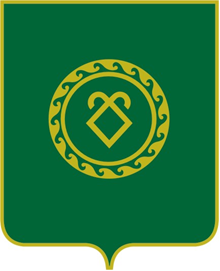 АДМИНИСТРАЦИЯСЕЛЬСКОГО ПОСЕЛЕНИЯКЛЮЧЕВСКИЙ СЕЛЬСОВЕТМУНИЦИПАЛЬНОГО РАЙОНААСКИНСКИЙ РАЙОНРЕСПУБЛИКИ БАШКОРТОСТАН Наименование ПрограммыМуниципальная программа «Поддержка дорожного хозяйства в сельском поселении Ключевский сельсовет на 2020 год»Дата и номер постановления об утверждении Программы№ 52 от 26 декабря 2019 г.Основание для разработки ПрограммыФедеральный закон от 06.10.2003г №131-ФЗ «Об общих принципах организации местного самоуправления в Российской Федерации»;Федеральный закон от 08.11.2007г № 257-ФЗ «Об автомобильных дорогах и о дорожной деятельности в Российской Федерации и о внесении изменений в отдельные законодательные акты Российской Федерации»;Устав сельского поселения Ключевский сельсоветМуниципальный заказчикАдминистрация сельского поселения Ключевский сельсовет муниципального района Аскинский район Республики БашкортостанОсновной разработчик ПрограммыАдминистрация сельского поселения Ключевский сельсовет муниципального района Аскинский район Республики БашкортостанЦель и задачи ПрограммыЦель Программы:- выполнение полномочий, связанных с организацией дорожной деятельности в отношении автомобильных дорог местного значения;- сохранение и совершенствование сети автомобильных дорог местного значения.Задачи Программы:- повышение уровня содержания автомобильных дорог местного значения;- восстановление первоначальных транспортно-эксплуатационных характеристик и потребительских свойств автодорог и сооружений на них;- снижение доли автомобильных дорог сельского поселения Ключевский сельсовет, не соответствующих нормативным требованиям;-обеспечение безопасности дорожного движения на территории сельского поселения Ключевский сельсовет Целевые индикаторы и показатели ПрограммыЦелевыми индикаторами и показателями Программы являются:- приведение в нормативное состояние автомобильные дороги местного значения и инженерные сооружения на них.Сроки реализации Программы2020 годУчастники  основных мероприятий ПрограммыАдминистрация сельского поселения Ключевский сельсовет муниципального района Аскинский район Республики БашкортостанОбъемы и источники финансирования ПрограммыСредства дорожного фонда района Ожидаемые конечные результаты и показатели социально-экономической эффективности от реализации Программы.Реализация Программы обеспечит:-  улучшение потребительских свойств автомобильных дорог и сооружений на них;- повышение качества дорожных работ, надежности и долговечности автомобильных дорог и сооружений на них;- сокращение дорожно-транспортных происшествий по причине неудовлетворительных дорожных условий.Показатели социально-экономической эффективности:- создание комфортной среды для проживания населения, положительное воздействие на экономику, социальную сферу и экологическую ситуацию Наименование и виды расходов2020 год2020 годВсегоНаименование и виды расходовМБСодержание и ремонт автомобильных дорог общего пользования местного значения и инженерных сооружений на них61,1061,10Итого61,1061,1061,10Кфв = (О2Ч2:О1Ч1) х 100%, где:Главный распорядитель бюджета Программные мероприятияОбъем финансированияГлавный распорядитель бюджета Программные мероприятия2020Администрация сельского поселения Ключевский сельсоветСодержание и ремонт автомобильных дорог общего пользования местного значения и инженерных сооружений на них61,10- содержание автомобильных дорог общего пользования и инженерных сооружений на них- ремонт автомобильных дорог общего пользования и инженерных сооружений на них- капитальный ремонт автомобильных дорог общего пользования и инженерных сооружений на них- технический надзор ИТОГО  61,10